Ansökan om tillstånd 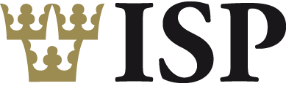 att ingå avtal enligt rådets förordning EU 267/20121. Avtalspart i Sverige (sökanden) OrganisationsnummerOrganisationsnummer2. Kontaktperson hos sökanden2. Kontaktperson hos sökanden2. Kontaktperson hos sökanden1. Avtalspart i Sverige (sökanden) TelefonTelefonTelefonTelefonTelefon1. Avtalspart i Sverige (sökanden) WebbplatsWebbplatsE-postE-postE-post3. Avtalspart i Iran3. Avtalspart i IranTelefon4. Ansökan skickas tillISP, Inspektionen för strategiska produkter Box 6086171 06 Solnaregistrator@isp.se 4. Ansökan skickas tillISP, Inspektionen för strategiska produkter Box 6086171 06 Solnaregistrator@isp.se 4. Ansökan skickas tillISP, Inspektionen för strategiska produkter Box 6086171 06 Solnaregistrator@isp.se 3. Avtalspart i Iran3. Avtalspart i IranTelefax4. Ansökan skickas tillISP, Inspektionen för strategiska produkter Box 6086171 06 Solnaregistrator@isp.se 4. Ansökan skickas tillISP, Inspektionen för strategiska produkter Box 6086171 06 Solnaregistrator@isp.se 4. Ansökan skickas tillISP, Inspektionen för strategiska produkter Box 6086171 06 Solnaregistrator@isp.se 3. Avtalspart i Iran3. Avtalspart i IranWebbplats4. Ansökan skickas tillISP, Inspektionen för strategiska produkter Box 6086171 06 Solnaregistrator@isp.se 4. Ansökan skickas tillISP, Inspektionen för strategiska produkter Box 6086171 06 Solnaregistrator@isp.se 4. Ansökan skickas tillISP, Inspektionen för strategiska produkter Box 6086171 06 Solnaregistrator@isp.se 5. Avtalspart, övrig5. Avtalspart, övrigTelefon6. Klassificering enligt EUF 267/20126. Klassificering enligt EUF 267/20126. Klassificering enligt EUF 267/20125. Avtalspart, övrig5. Avtalspart, övrigTelefax7. Information om den kontrollerade teknik som avtalet omfattar, avtalets syfte, eventuellt utkast på avtalstext (bilaga) etc7. Information om den kontrollerade teknik som avtalet omfattar, avtalets syfte, eventuellt utkast på avtalstext (bilaga) etc7. Information om den kontrollerade teknik som avtalet omfattar, avtalets syfte, eventuellt utkast på avtalstext (bilaga) etc5. Avtalspart, övrig5. Avtalspart, övrigWebbplats7. Information om den kontrollerade teknik som avtalet omfattar, avtalets syfte, eventuellt utkast på avtalstext (bilaga) etc7. Information om den kontrollerade teknik som avtalet omfattar, avtalets syfte, eventuellt utkast på avtalstext (bilaga) etc7. Information om den kontrollerade teknik som avtalet omfattar, avtalets syfte, eventuellt utkast på avtalstext (bilaga) etc8. Avtalspart, övrig8. Avtalspart, övrigTelefon7. Information om den kontrollerade teknik som avtalet omfattar, avtalets syfte, eventuellt utkast på avtalstext (bilaga) etc7. Information om den kontrollerade teknik som avtalet omfattar, avtalets syfte, eventuellt utkast på avtalstext (bilaga) etc7. Information om den kontrollerade teknik som avtalet omfattar, avtalets syfte, eventuellt utkast på avtalstext (bilaga) etc8. Avtalspart, övrig8. Avtalspart, övrigTelefax7. Information om den kontrollerade teknik som avtalet omfattar, avtalets syfte, eventuellt utkast på avtalstext (bilaga) etc7. Information om den kontrollerade teknik som avtalet omfattar, avtalets syfte, eventuellt utkast på avtalstext (bilaga) etc7. Information om den kontrollerade teknik som avtalet omfattar, avtalets syfte, eventuellt utkast på avtalstext (bilaga) etc8. Avtalspart, övrig8. Avtalspart, övrigWebbplats7. Information om den kontrollerade teknik som avtalet omfattar, avtalets syfte, eventuellt utkast på avtalstext (bilaga) etc7. Information om den kontrollerade teknik som avtalet omfattar, avtalets syfte, eventuellt utkast på avtalstext (bilaga) etc7. Information om den kontrollerade teknik som avtalet omfattar, avtalets syfte, eventuellt utkast på avtalstext (bilaga) etcOm fler avtalsparter, bifoga information som bilaga.Om fler avtalsparter, bifoga information som bilaga.Om fler avtalsparter, bifoga information som bilaga.Om fler avtalsparter, bifoga information som bilaga.Om fler avtalsparter, bifoga information som bilaga.Undertecknade är medvetna om att informationen kan komma att delges till FN:s säkerhetsråd, Gemensamma kommittén, Internationella atomenergiorganet (IAEA), EU:s medlemsstater, Kommissionen och Den höga representanten.Undertecknade är medvetna om att informationen kan komma att delges till FN:s säkerhetsråd, Gemensamma kommittén, Internationella atomenergiorganet (IAEA), EU:s medlemsstater, Kommissionen och Den höga representanten.Undertecknade är medvetna om att informationen kan komma att delges till FN:s säkerhetsråd, Gemensamma kommittén, Internationella atomenergiorganet (IAEA), EU:s medlemsstater, Kommissionen och Den höga representanten.Undertecknade är medvetna om att informationen kan komma att delges till FN:s säkerhetsråd, Gemensamma kommittén, Internationella atomenergiorganet (IAEA), EU:s medlemsstater, Kommissionen och Den höga representanten.Undertecknade är medvetna om att informationen kan komma att delges till FN:s säkerhetsråd, Gemensamma kommittén, Internationella atomenergiorganet (IAEA), EU:s medlemsstater, Kommissionen och Den höga representanten.Ort och datumOrt och datumOrt och datumOrt och datumOrt och datumUnderskrift av behörig företrädare för sökandenUnderskrift av behörig företrädare för sökandenUnderskrift av behörig företrädare för sökandenUnderskrift av behörig företrädare för sökandenNamnförtydligande